TECHNOLOGY AND CAREERSMeridian Medical Arts Charter High School (MMACHS)2023-2024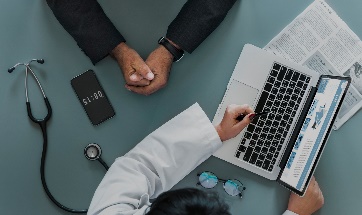 Mrs. Wheelerwheeler.stephanie@westada.org(208) 855-4075 ext. 1115website: https://mmachs.schoology.comTechnology is a required yearlong course and provides freshman students the skills and attitudes they will need to be successful in their academic classes here at MMACHS and in the workplace. Students will improve their keyboarding skills by typing medical documents and reports. In the area of technology, students will increase their skills in Microsoft Word, PowerPoint, Publisher, Excel, Outlook, OneDrive, and OneNote. Students will also complete career research using online tools and various career assessments, including the SDS-Self Directed Search (Dr. John Holland), Career Information System (Next Steps) and Virtual Job Shadow. Students will explore and compare various career pathways, health and non-health occupations, universities (entrance requirements, costs etc.) and college scholarships. Two credits in this class are required for graduation from MMACHS.Class Expectations: Absences.   It is your responsibility to make up work when you are absent.  Please check the Course Calendar (available in Schoology) to see what we did that day. You have an additional 2 school days for each day you were absent to turn in any assignments, quizzes or tests.  The computer lab is open before school, at lunch, study hall and after school until at least 3:00.  During class time you should be working on the current day’s assignment, not make up work. Assignments or projects turned in late will receive 75% credit.  If you feel you need extra time on an assignment please come talk to me.  After a unit is completed, no late work will be accepted.   	   	Grading Policy    	Grading Scale    	   	Assignments/Projects       	 50%     	90-100       A    	   	Tests     	    	             40%    	  80-89       B    	  	Final Exam     	    	10%     	     70-79       C    	      	   	   	   	   	   	   	      0-69       WIP (no credit) Syllabus for 2023-2024 Syllabus for 2023-2024 Syllabus for 2023-2024 First Semester First Semester First Semester Week 1Class Expectations & Syllabus File Management-OneDriveMS OutlookMS OneNoteBookmarksSchoologyWeek 2-4Microsoft PublisherFlyers, Calendars, Tri-Fold BrochuresWeek 5Virtual Job Shadow-Career Assessments & Medical ProfessionsCollege and Scholarship Research Tri-Fold Career BrochureWeek 6-8Microsoft Word Chapters 1-2Creating and Modifying a FlyerCreating a Research Paper (MLA and APA)Week 9-11  Microsoft Word Chapter 3Modified block style letter with letterheadTabs, tables, envelopesWeeks 12-13   Medical KeyboardingSOAP Notes, History & Physical, Discharge Summaries, etc.Week 14-16  Job Seeking SkillsCreating personal resumesCreating cover letters and reference pageJob Interview basicsWeek 17-18 Review and Final Exam Second Semester Second Semester Second Semester Weeks 1-2 Excel Chapter 1Worksheets and chartsWeek 3-8Excel Chapters 2-3Formulas, Functions, FormattingAdvanced Charting, What-If Analysis, Absolute ReferencesWeek 9 Idaho CISResearch collegesCreate college costs spreadsheet/chartsWeek 10-15 PowerPoint Chapters 1-5Creating and Enhancing Presentations with Shapes and SmartArtInserting WordArt, Charts, TablesSlide MastersAdding Animation, Media, Enhanced SmartArt Microsoft Office Specialist (MOS) Certification ExamWeek 16Microsoft Office Specialist PowerPoint certification examWeek 17-18 Review and Final Exam